REKOMENDACINIS SAVAITINIS VEIKLOS PLANAS2021 m. balandžio 12–16 d. d.SAULĖS, ŽEMĖS IR VANDENS DRAUGYSTĖ. AUGALAI.Kalbant ir bendraujant su vaiku, siekiama (siektina) ugdyti ir vystyti vaiko gebėjimus:Socialiniai gebėjimai – vaiko santykis su pačiu savimi, santykiai su bendraamžiais ir suaugusiaisiais, taip pat santykis su gamtine, socialine ir kultūrine aplinka;Pažinimo gebėjimai  – smalsumas, domėjimasis, informacijos rinkimas ir apdorojimas, aktyvus aplinkos tyrinėjimas;Komunikavimo gebėjimai – tobulintinas kalbos suvokimas ir kalbėjimas, skaitymo ir rašymo pradmenys, dėmesio sukaupimas ir domėjimąsis įvairiais šaltiniais, suprasti sakytinę ir rašytinę informaciją;Meniniai gebėjimai – pajusti ir pastebėti grožį panaudojant meninę kūrybą kaip raiškos priemonę, su laisve ir gebėjimu kurti, išgyventi kūrybos džiaugsmą.SAULĖS SISTEMAPrezentacija apie Saulės sistemąhttp://morsmal.no/images/Litauisk/Gamle%20artikler%20fra%20Joomla%202.5/Saulės%20sistema.%20PP%20%20prezentacija.pdfSkaidrės – Saulės sistemahttps://www.slideshare.net/jovitajokubaitiene/sauls-sistema Vaizdinė medžiaga – Saulės sistemahttps://www.youtube.com/watch?time_continue=119&v=WY4xdNyGJYo&feature=emb_logo MĖNULISSkaidrės – Mėnulishttps://www.slideshare.net/cornelliaa/mnulis Vaizdinė medžiaga – Mėnulis https://www.youtube.com/watch?v=hf91T1_vrKU ŽEMĖRegimoji visatahttps://www.youtube.com/watch?v=XmY_chvS9j4 Mūsų planetahttps://www.youtube.com/watch?v=zu-iYEJTFWU Kas įvyktų Žemėje, staiga išnykus žmonijai?https://www.youtube.com/watch?v=-Bg9LmqaqNs Para, metai, mūsų Žemėhttps://www.youtube.com/watch?v=Xb6OjVaodO0&list=PL1S-DUwrmL75RWzVUu2NzNyCF2JrAOH4V Aplinkos poveikis žmogaus sveikataihttps://www.youtube.com/watch?v=1fD1Tfqkjpo VANDUOVanduo – gyvybės šaltinishttps://www.slideshare.net/Burbuliukas/vanduo-gyvybs-altinis Vandens reikšmė žmogaus organizmuihttps://www.slideshare.net/biomokykla/vandens-reikm-mogaus-organizmui Ledas, vanduo, garaihttps://www.youtube.com/watch?v=2tN0PxvH7dc Vanduo. Apytakos ratashttps://www.youtube.com/watch?v=iDFZb_xO8dI Geriamo vandens technologijoshttps://www.youtube.com/watch?v=N1o9jh5rG6I KLIMATASKlimato pokyčiaihttps://www.slideshare.net/elvinatijunaityte/klimato-pokyiai Skaidrės – Globalinis atšilimas https://www.slideshare.net/biomokykla/globalinis-atsilimas Skaidrės – Atšilimashttps://www.slideshare.net/biomokykla/globalinis-atilimas Ekologija – su kuo tai valgoma?https://www.slideshare.net/gretagrineviciute3/ekologija-skaidrs Ekologija. Žmogus (animacinis – pamokantis filmukas)https://www.youtube.com/watch?v=WfGMYdalClU Ekologija tai... (animacija)https://www.youtube.com/watch?v=Ac1UV30jt_U AUGMENIJAPažink aplinką – Gyvoji gamtahttp://www.gamtosreindzeris.lt/uploads/documents/files/pazink-aplinka-su-gamtukais-gyvoji-gamta.pdf Pažink aplinką – Negyvoji gamtahttp://www.gamtosreindzeris.lt/uploads/documents/files/pazink-aplinka-su-gamtukais-negyvoji-gamta.pdf Lietuvos augalaihttps://www.youtube.com/watch?v=jPPAIS08NbY Pažintinis filmukas – „Seku seku gamtą“https://www.youtube.com/watch?v=LqiozsFXbSg Gamtukai – gamtos pažinimo studijahttp://www.gamtukai.lt TARŠAOro taršahttps://www.slideshare.net/tagre/oro-tara Vandens tarša https://www.youtube.com/watch?v=BRbkMPlu7Oo Aplinkos teršimashttps://www.slideshare.net/Giedrrr/aplinkos-terimas Atliekų rūšiavimashttps://www.slideshare.net/tagre/atliek-riavimas FILMAI (pažintiniai, dokumentiniai)Kakė Makė mini Pasaulinę Žemės dienąhttps://www.youtube.com/watch?v=bvUhv-X4cKc Dokumentinis filmas – „Namai“https://www.youtube.com/watch?v=0BxxWNnnFUg  Dokumentinis filmas – „Žemės gimimas“https://www.youtube.com/watch?v=sr64-ElTlRo  Dokumentinis filmas – „Žvaigždės ir aplink jas skriejančios egzoplanetos“https://www.youtube.com/watch?v=FOsaGbaJk_4  Dokumentinis filmas – „Ar visatoje esame vieni?“https://www.youtube.com/watch?v=Pu-zlsgYo88 FILMUKAIAnimacinis filmukas – „Paparčių dauba: Paskutinis tropikų miškas“https://www.pasakos.lt/paparciu-dauba-paskutinis-tropiku-miskas/ Animacinis filmukas – „Wall-e: šiukšlių princo istorija“ https://www.pasakos.lt/wall-e-siuksliu-princo-istorija/ Animacinis filmukas – „Normas – lokys iš šiaurės“ https://www.pasakos.lt/normas-lokys-is-siaures/ Animacinis filmukas – „Mėnulio užkariautojai“https://www.pasakos.lt/menulio-uzkariautojai/TV laida „Žvaigždelė" - „Apie Žemės planetą (I dalis. Sukūrimas)"https://www.youtube.com/watch?v=cOGK_DmEfRM EKSPERIMENTAIEksperimentai_su_vandeniuhttps://www.facebook.com/100913827990774/posts/197697168312439/ https://m.facebook.com/story.php?story_fbid=1046452615741059&id=255316241521371 https://www.facebook.com/1333231396828039/posts/1938182482999591/ https://www.facebook.com/829788183705945/posts/4055373001147431/ https://m.youtube.com/watch?v=ogLDEEsqp2c&index=1&list=PLI7_ml-hToMPyBuQFQDoiJzhYbGTv0I9G https://m.youtube.com/watch?v=3YYDUtSLfzA&list=PLI7_ml-hToMPyBuQFQDoiJzhYbGTv0I9G&index=4 https://m.youtube.com/watch?v=cKEYjkt7gdo&list=PLI7_ml-hToMPyBuQFQDoiJzhYbGTv0I9G&index=10 https://m.youtube.com/watch?v=9Eu_GImx9Ys&list=PLI7_ml-hToMPyBuQFQDoiJzhYbGTv0I9G&index=9 8 eksperimentai su vandeniuhttps://www.youtube.com/watch?v=YwRkWdBQJpE Sausas ledas – eksperimentas https://www.youtube.com/watch?v=8HWofDdrinY Kosminiai eksperimentai vaikamshttps://www.youtube.com/watch?v=rI0J5qKVkbg Saulės sistema, kosmosas ir eksperimentaihttps://www.youtube.com/watch?v=SXf54NKMeqw Dūmų gaudyklė – eksperimentas su oruhttps://www.slideshare.net/rasajanuskeviciene/eksperimentas-su-oru Smėlis, kuris nešlampa vandenyje – eksperimentas https://www.youtube.com/watch?time_continue=12&v=AnWAnVyuL9Y&feature=emb_logo 16 eksperimentų ikimokyklinukamshttps://www.ikimokyklinis.lt/index.php/biblioteka/uzduociu-kraitele/16-eksperimentu-ikimokyklinukams/18947 PASAKOSIstorija apie Tomo, Lilės ir draugų pažintį su turtinga krašto biologine įvairove – „Drauge“http://www.gamtosreindzeris.lt/uploads/documents/files/biologine-ivairove-drauge.pdf Animacinė pasaka – „Saulė ir mėnulis“https://www.youtube.com/watch?v=TtIJrccmXNM Įgarsinta pasaka – V.Lansbergis „Apie vandenį“https://www.pakartot.lt/album/senelio-painelio-pasakos-ii/apie-vandeni Įgarsinta pasaka – „Apie Vandenį Žvynelį“https://www.lrt.lt/mediateka/irasas/102695279/pasaka-apie-vandeni-zvyneli Pasaka – „Vandens lašas“https://www.pasakos.lt/vandens-lasas/Sakmė – „Grįžulo ratai“https://www.vaikams.lt/sakmes/grizulo-ratai.html Sakmė – „Kaip atsirado Žemė?“https://www.vaikams.lt/sakmes/kaip-atsirado-zeme.html Lietuvių liaudies pasaka – „Saulė, šaltis ir vėjas“http://www.pasakorius.lt/lietuviu-liaudies-pasakos/saule-saltis-ir-vejas/ TESTUKAI (Gyvoji/negyvoji gamta)http://www.gamtukai.lt/lt/isspresk-gamtos-testa Planetos (įsižiūrėk/įsiklausyk)https://mokinukai.lt/play.php?p=31&mod=14 Testas apie planetashttps://mokinukai.lt/quiz.php?id=20&subject_id=31&public=1&title=Planetos Testas apie vandens būsenashttps://mokinukai.lt/quiz.php?id=15&subject_id=26&public=1&title=Vandens%20būsenos Testas apie Saulęhttps://mokinukai.lt/quiz.php?id=17&subject_id=28&public=1&title=Saulė Testas apie Mėnulįhttps://mokinukai.lt/quiz.php?id=18&subject_id=29&public=1&title=Mėnulis UŽDUOTĖLĖSVandes apytakos ratashttps://sodas.ugdome.lt/grotuvas/6c1d0d1e-7063-4f63-8bf9-bfa1aab2dfca?showLocaleChangeLinks=true Apie vabzdžiushttp://www.gamtosreindzeris.lt/uploads/documents/files/Metodine_medziaga_vabzdziu-foto_medziokle-compressed.pdf ŽAIDIMASKosmoso kelionėhttps://mokinukai.lt/play.php?p=59&mod=14 DĖLIONĖ (nykstantys Lietuvos gyvūnai ir augalai)http://www.gamtukai.lt/lt/delione MENINĖ VEIKLAŽemės – gaublio gamybahttps://lt.mazorhomes.com/1765-.html 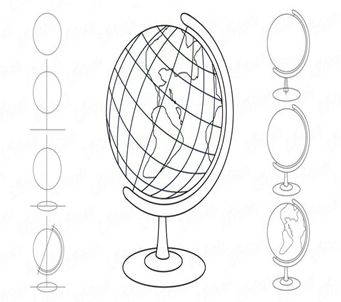 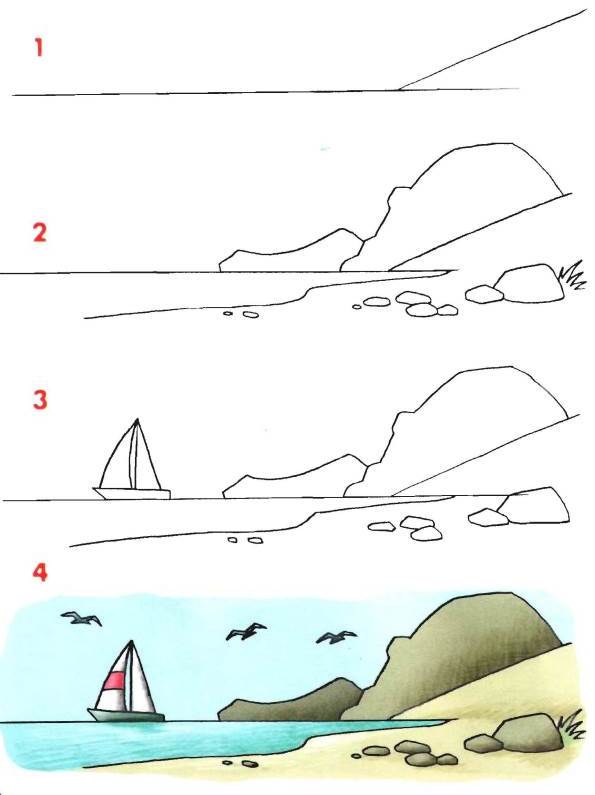 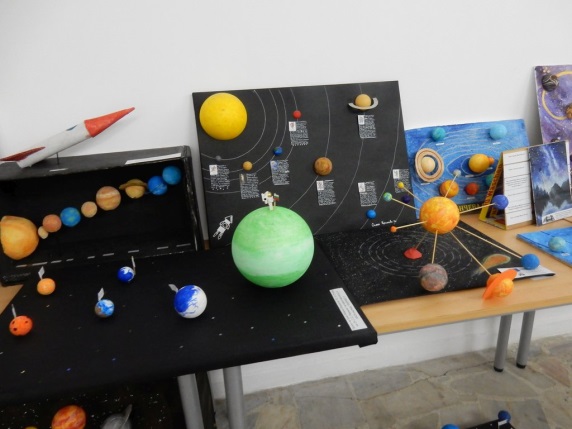 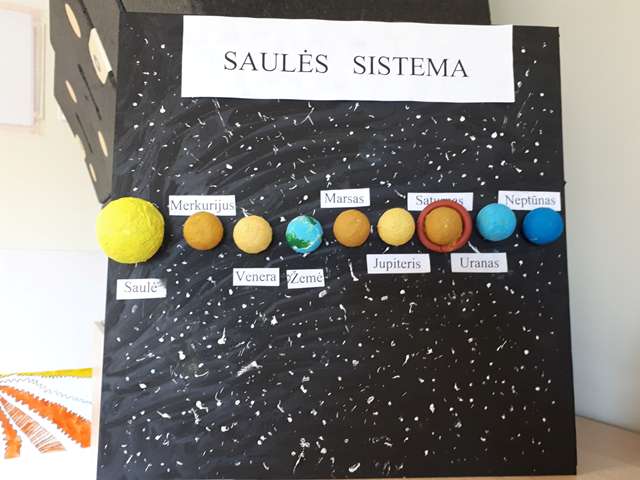 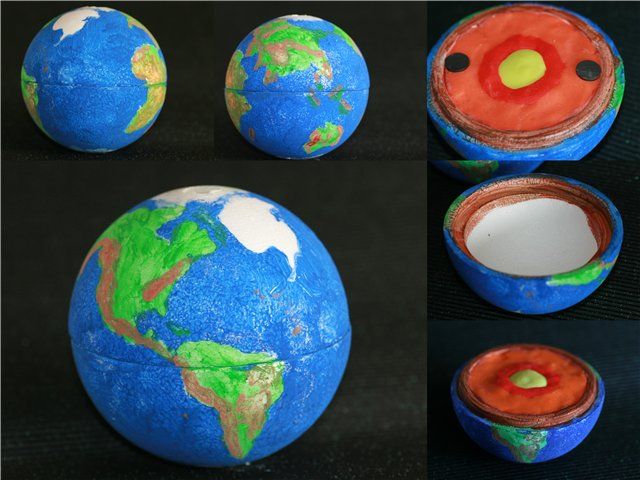 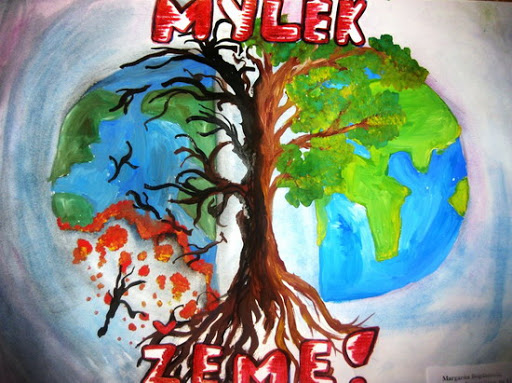 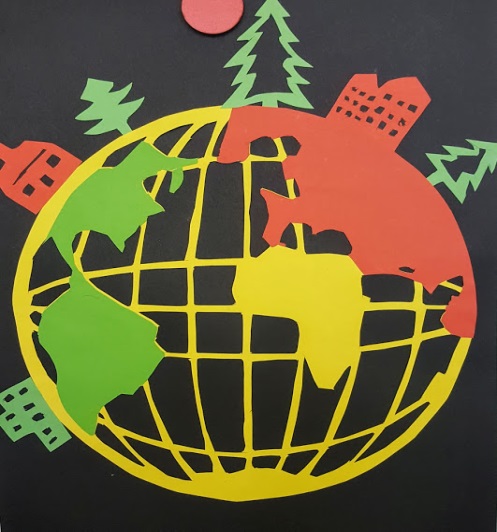 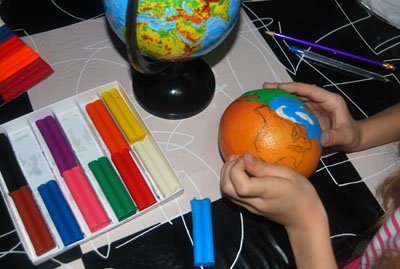 